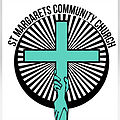 APPLICATIONFORMAPPLICATIONFORMAPPLICATIONFORMAPPLICATIONFORMPlease return Application Form to: Philippa.dawson@stmagscc.ukPRIVATE & CONFIDENTIALChildren’s Ministry Team LeaderPlease return Application Form to: Philippa.dawson@stmagscc.ukPRIVATE & CONFIDENTIALChildren’s Ministry Team LeaderPlease return Application Form to: Philippa.dawson@stmagscc.ukPRIVATE & CONFIDENTIALChildren’s Ministry Team LeaderPlease return Application Form to: Philippa.dawson@stmagscc.ukPRIVATE & CONFIDENTIALChildren’s Ministry Team LeaderPlease return Application Form to: Philippa.dawson@stmagscc.ukPRIVATE & CONFIDENTIALChildren’s Ministry Team LeaderPlease return Application Form to: Philippa.dawson@stmagscc.ukPRIVATE & CONFIDENTIALChildren’s Ministry Team LeaderPlease print responses clearly in black ink. Please note that a CV will be accepted to supplement information required on the application form. Please attach separate sheets if necessary.Please print responses clearly in black ink. Please note that a CV will be accepted to supplement information required on the application form. Please attach separate sheets if necessary.Please print responses clearly in black ink. Please note that a CV will be accepted to supplement information required on the application form. Please attach separate sheets if necessary.Please print responses clearly in black ink. Please note that a CV will be accepted to supplement information required on the application form. Please attach separate sheets if necessary.Please print responses clearly in black ink. Please note that a CV will be accepted to supplement information required on the application form. Please attach separate sheets if necessary.Please print responses clearly in black ink. Please note that a CV will be accepted to supplement information required on the application form. Please attach separate sheets if necessary.Please print responses clearly in black ink. Please note that a CV will be accepted to supplement information required on the application form. Please attach separate sheets if necessary.Please print responses clearly in black ink. Please note that a CV will be accepted to supplement information required on the application form. Please attach separate sheets if necessary.Please print responses clearly in black ink. Please note that a CV will be accepted to supplement information required on the application form. Please attach separate sheets if necessary.Please print responses clearly in black ink. Please note that a CV will be accepted to supplement information required on the application form. Please attach separate sheets if necessary.Name:  Position applied for:   Children’s Ministry Team LeaderWhere did you hear of this vacancy? Name:  Position applied for:   Children’s Ministry Team LeaderWhere did you hear of this vacancy? Name:  Position applied for:   Children’s Ministry Team LeaderWhere did you hear of this vacancy? Name:  Position applied for:   Children’s Ministry Team LeaderWhere did you hear of this vacancy? Name:  Position applied for:   Children’s Ministry Team LeaderWhere did you hear of this vacancy? Name:  Position applied for:   Children’s Ministry Team LeaderWhere did you hear of this vacancy? Name:  Position applied for:   Children’s Ministry Team LeaderWhere did you hear of this vacancy? Name:  Position applied for:   Children’s Ministry Team LeaderWhere did you hear of this vacancy? Name:  Position applied for:   Children’s Ministry Team LeaderWhere did you hear of this vacancy? Name:  Position applied for:   Children’s Ministry Team LeaderWhere did you hear of this vacancy? SECTION 1: PERSONAL DETAILSSECTION 1: PERSONAL DETAILSSECTION 1: PERSONAL DETAILSSECTION 1: PERSONAL DETAILSSECTION 1: PERSONAL DETAILSSECTION 1: PERSONAL DETAILSSECTION 1: PERSONAL DETAILSSECTION 1: PERSONAL DETAILSSECTION 1: PERSONAL DETAILSSECTION 1: PERSONAL DETAILSCurrent address:Postcode:Current address:Postcode:Current address:Postcode:Current address:Postcode:Current address:Postcode:Current address:Postcode:Current address:Postcode:Home telephone: Mobile: Email: Date of Birth (if under 18):Home telephone: Mobile: Email: Date of Birth (if under 18):Home telephone: Mobile: Email: Date of Birth (if under 18):SECTION 2: EMPLOYMENT HISTORY AND VOLUNTARY WORK                  SECTION 2: EMPLOYMENT HISTORY AND VOLUNTARY WORK                  SECTION 2: EMPLOYMENT HISTORY AND VOLUNTARY WORK                  SECTION 2: EMPLOYMENT HISTORY AND VOLUNTARY WORK                  SECTION 2: EMPLOYMENT HISTORY AND VOLUNTARY WORK                  SECTION 2: EMPLOYMENT HISTORY AND VOLUNTARY WORK                  SECTION 2: EMPLOYMENT HISTORY AND VOLUNTARY WORK                  SECTION 2: EMPLOYMENT HISTORY AND VOLUNTARY WORK                  SECTION 2: EMPLOYMENT HISTORY AND VOLUNTARY WORK                  SECTION 2: EMPLOYMENT HISTORY AND VOLUNTARY WORK                  Present or most recent employer’s name and address:Present or most recent employer’s name and address:Present or most recent employer’s name and address:Present or most recent employer’s name and address:Present or most recent employer’s name and address:Present or most recent employer’s name and address:Present or most recent employer’s name and address:Present or most recent employer’s name and address:Present or most recent employer’s name and address:Present or most recent employer’s name and address:Job Title:Job Title:Job Title:Current salary:Current salary:Current salary:Current salary:Current salary:Date started: Date of leaving: Date started: Date of leaving: Description of duties: Reason for leaving: If you are still employed how much notice are you required to give? Description of duties: Reason for leaving: If you are still employed how much notice are you required to give? Description of duties: Reason for leaving: If you are still employed how much notice are you required to give? Description of duties: Reason for leaving: If you are still employed how much notice are you required to give? Description of duties: Reason for leaving: If you are still employed how much notice are you required to give? Description of duties: Reason for leaving: If you are still employed how much notice are you required to give? Description of duties: Reason for leaving: If you are still employed how much notice are you required to give? Description of duties: Reason for leaving: If you are still employed how much notice are you required to give? Description of duties: Reason for leaving: If you are still employed how much notice are you required to give? Description of duties: Reason for leaving: If you are still employed how much notice are you required to give? Employment History: Starting with the most recent, all periods since leaving full-time education should be accounted for e.g. unemployed, voluntary work, raising a family. You may continue on a separate sheet if necessary.Employment History: Starting with the most recent, all periods since leaving full-time education should be accounted for e.g. unemployed, voluntary work, raising a family. You may continue on a separate sheet if necessary.Employment History: Starting with the most recent, all periods since leaving full-time education should be accounted for e.g. unemployed, voluntary work, raising a family. You may continue on a separate sheet if necessary.Employment History: Starting with the most recent, all periods since leaving full-time education should be accounted for e.g. unemployed, voluntary work, raising a family. You may continue on a separate sheet if necessary.Employment History: Starting with the most recent, all periods since leaving full-time education should be accounted for e.g. unemployed, voluntary work, raising a family. You may continue on a separate sheet if necessary.Employment History: Starting with the most recent, all periods since leaving full-time education should be accounted for e.g. unemployed, voluntary work, raising a family. You may continue on a separate sheet if necessary.Employment History: Starting with the most recent, all periods since leaving full-time education should be accounted for e.g. unemployed, voluntary work, raising a family. You may continue on a separate sheet if necessary.Employment History: Starting with the most recent, all periods since leaving full-time education should be accounted for e.g. unemployed, voluntary work, raising a family. You may continue on a separate sheet if necessary.Employment History: Starting with the most recent, all periods since leaving full-time education should be accounted for e.g. unemployed, voluntary work, raising a family. You may continue on a separate sheet if necessary.Employment History: Starting with the most recent, all periods since leaving full-time education should be accounted for e.g. unemployed, voluntary work, raising a family. You may continue on a separate sheet if necessary.Dates (month/year)Employer’s name, address and nature of businessEmployer’s name, address and nature of businessEmployer’s name, address and nature of businessEmployer’s name, address and nature of businessEmployer’s name, address and nature of businessJob title, responsibilities and reason for leavingJob title, responsibilities and reason for leavingJob title, responsibilities and reason for leavingJob title, responsibilities and reason for leavingSECTION 3: SECONDARY, FURTHER AND HIGHER EDUCATION                                                           SECTION 3: SECONDARY, FURTHER AND HIGHER EDUCATION                                                           SECTION 3: SECONDARY, FURTHER AND HIGHER EDUCATION                                                           SECTION 3: SECONDARY, FURTHER AND HIGHER EDUCATION                                                           SECTION 3: SECONDARY, FURTHER AND HIGHER EDUCATION                                                           SECTION 3: SECONDARY, FURTHER AND HIGHER EDUCATION                                                           SECTION 3: SECONDARY, FURTHER AND HIGHER EDUCATION                                                           SECTION 3: SECONDARY, FURTHER AND HIGHER EDUCATION                                                           SECTION 3: SECONDARY, FURTHER AND HIGHER EDUCATION                                                           SECTION 3: SECONDARY, FURTHER AND HIGHER EDUCATION                                                           DatesDatesName of educational establishmentName of educational establishmentName of educational establishmentSubjects studiedSubjects studiedSubjects studiedSubjects studiedQualifications obtained (include grades)SECTION 4: REASONS FOR APPLYING FOR THIS POSTWith reference to the Job Description and Person Specification, please describe, with examples, how your previous experience, knowledge, skills and training make you particularly suited to the job.  Please include reference to your faith journey. (You may continue onto another page if needed).SECTION 5: ADDITIONAL INFORMATION TO SUPPORT YOUR APPLICATIONSECTION 5: ADDITIONAL INFORMATION TO SUPPORT YOUR APPLICATIONPlease list your particular hobbies and interests or experiences that may help your application.Please list your particular hobbies and interests or experiences that may help your application.SECTION 6: FURTHER INFORMATIONSECTION 6: FURTHER INFORMATIONIf you have a disability are there any arrangements we can make for you if you are called for interview? Please outline your requirements.   If you have a disability are there any arrangements we can make for you if you are called for interview? Please outline your requirements.   SECTION 7: REHABILITATION OF OFFENDERS ACT 1974SECTION 7: REHABILITATION OF OFFENDERS ACT 1974Please give details of any unspent criminal convictions: Any unspent criminal convictions will not necessarily exclude you from employment with St. Margaret’s Church, but will be taken into consideration when assessing your suitability for the post.Please give details of any unspent criminal convictions: Any unspent criminal convictions will not necessarily exclude you from employment with St. Margaret’s Church, but will be taken into consideration when assessing your suitability for the post.Do you have any unspent criminal convictions?  If yes, please give details below or on a separate sheet.Do you have any unspent criminal convictions?  If yes, please give details below or on a separate sheet.SECTION 8: ASYLUM AND IMMIGRATION ACT 1996SECTION 8: ASYLUM AND IMMIGRATION ACT 1996Please provide your National Insurance number:  Do you require a work permit to work in the UK?  If yes, do you have one and (if relevant) when does it expire?  Please provide your National Insurance number:  Do you require a work permit to work in the UK?  If yes, do you have one and (if relevant) when does it expire?  SECTION 9: REFERENCESSECTION 9: REFERENCESPlease confirm whether we are able to contact your referees before making an offer of employment:                                                               First referee                            YES   / NO                                                      Second referee                            YES / NOPlease confirm whether we are able to contact your referees before making an offer of employment:                                                               First referee                            YES   / NO                                                      Second referee                            YES / NOFirst referee: (present/most recent employer):Name:  Address:  Telephone No:  Email address:  Position and relationship to you: Second referee: (present Church Leader)NameAddress:  Telephone No: Email address: Position and relationship to you: SECTION 10: DECLARATIONBy signing and returning this application form, I consent to St. Margaret’s Church obtaining, keeping, using and producing information relating to my application in line with the requirements of the Data Protection Act 1998.  I understand that if I am appointed, this application form will become part of my personal file and that if I am not appointed, in accordance with the Data Protection Act, all manual and electronic records will be deleted after a period of 6 months from all relevant filing systems.The information contained within this form will be used to consider whether to offer any position, the terms on which to make such an offer, to answer any reasonable queries about the application, to verify its authenticity and to monitor the recruitment process.I confirm that the information given in this application is, to the best of my knowledge, true and complete.  I acknowledge that any false statement or material omission may be sufficient cause for my application being rejected, or if employed, my dismissal.Signed:	Date: